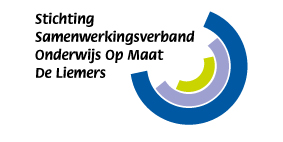 Evaluatieformulier ambulante begeleiding school en ouders. School:Datum aanvraag:Einddatum:Leerling:Betrokken leerkrachten:Intern begeleider:Ambulant begeleider:Wat was de hulpvraag?School:  Wat heeft de begeleiding opgeleverd?-Voor het kind:-Voor de leerkracht:   -Verbeterpunten voor de ambulant begeleider of de werkwijze van de ambulant begeleider:Ouders:   Wat heeft de begeleiding opgeleverd?-Voor uw kind:-Voor u als ouders:   -Heeft u vooraf informatie gehad over het samenwerkingsverband of de werkwijze van ambulante begeleiding?-Heeft de begeleiding aan de verwachtingen voldaan?-Verbeterpunten voor de ambulant begeleider of de werkwijze van de ambulant begeleider: